FHS Band Boosters Meeting – Monday, September 12, 2016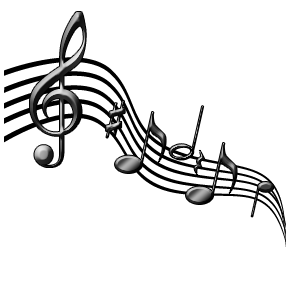 Meeting Opened by Ji-Hyun Ahn at: 7:05
VP Operations Report:  Ji-Hyun AhnTag Day: $15,680 was the total of funds raised.  63.7%  goes to the band =$10,600Mattress Sale: $5,550 was raisedSusan Bean is working on organizing a parent bus for NJ – details will be sent out soon.From Volunteer perspective – all is looking good this year.Restaurant Nights: 10/18 Los Toltecas, 12/7 Moe’s – Julie Abel is working on Dairy Queen for Sept.Banners for the show are being donated by Fast Signs Super Saturday this Sat. (9/17) 8am-4pm – group pic w/ guard in uniforms on Sat.Working out kinks with Jersey Mike’s order for game nightsVP Logistics Report:  Mark Scheyder Herndon competition is coming up – we’ll figure out the equipment situation then (ie: how many vehicles we’ll need)Fundraising Report: Fall (Oct/Nov) Krispy Kreme Donut fundraiser – Susan Stefano is working on organizing Spirit Wear Report: Shannon DingusDi Hill spirit wear order being distributed nowFast Signs spirit wear order to be distributed on Friday, 9/16Another spirit wear order going out 9/19 – show shirt hoodie & “gametime” t-shirt added (items will be received mid-Oct)VP Guard Report:  Lisa WoodUniforms & makeup are inBuilding up to competition readinessHalf Moon tarp has been ordered & will be in before Herndon competitionMeeting closed by JiHyun  Ahn at 7:30pmNext Meeting Date:  Monday, October 11, 2016      Attendees:Ji-Hyun Ahn        Susan StefanoMark Scheyder   Yu WangJulie Abel            Kim RichardsLaurie Graves    Lisa WoodCarolyn Ubelhart  Greg AlonsoScott Philben    Shannon Dingus Rebecca MaciasChristina DanfordImportant Dates:Home Football Games: Sept. 16 & 30Super Saturday: 9/17, 8am-4pmUSBands Competition, Herndon: 9/24USBands Competition, Annapolis: 10/1Next Boosters Meeting: 10/11